Voľba poštou voličom, ktorý má trvalý pobyt na území Slovenskej republikyVolič, ktorý
má trvalý pobyt na území Slovenskej republiky
a v čase referenda sa zdržiava mimo jej územia,môže požiadať o voľbu poštou a tov listinnej forme  tak,aby žiadosť o voľbu poštou bola doručená na adresu obce (obecného úradu), v ktorej má volič trvalý pobyt najneskôr 50 dní predo dňom konania referenda (t.j. najneskôr 2.12.2022)Na žiadosť doručenú po ustanovenej lehote sa neprihliada.elektronicky (e-mailom) tak,aby žiadosť o voľbu poštou bola doručená na elektronickú (e-mailovú) adresu, ktorú obec zverejnila na svojom webovom sídle alebo na úradnej tabuli obce najneskôr 50 dní predo dňom konania referenda (t.j. najneskôr 2.12.2022).Na žiadosť doručenú po ustanovenej lehote sa neprihliada.Žiadosť o voľbu poštou [vzor žiadosti o voľbu poštou (DOCX, 21 kB)] musí obsahovať údaje o voličovi-   meno a priezvisko,-   rodné číslo,-   adresu trvalého pobytu v Slovenskej republike,-   adresu miesta pobytu v cudzine (ulica, číslo domu - orientačné číslo, obec, PSČ, štát), na ktorej si volič zásielku prevezme.Ak žiadosť spĺňa zákonom ustanovené náležitosti, obec zašle najneskôr 35 dní predo dňom konania referenda voličovi, ktorý požiadal o voľbu poštou, na adresu miesta pobytu v cudzine-   obálku opatrenú odtlačkom úradnej pečiatky obce,-   hlasovací lístok,-   návratnú obálku (označenú heslom „VOĽBA POŠTOU - ELECTION BY MAIL“ a vypísanou adresou sídla obecného úradu obce ako adresáta a adresou voliča ako odosielateľa),-   poučenie o spôsobe hlasovania.HlasovanieVyznačenie voľby ....Volič na hlasovacom lístku zakrúžkuje odpoveď „áno“ alebo odpoveď „nie“. Potom hlasovací lístok vloží volič do obálky na hlasovanie. Ak nie je hlasovací lístok upravený ustanoveným spôsobom (zakrúžkovaním iba jednej z odpovedí) je neplatný.Odoslať návratnú obálku ....Zalepenú obálku volič vloží do návratnej obálky označenej heslom „VOĽBA POŠTOU - ELECTION BY MAIL“, musí byť na nej uvedená adresa sídla obecného úradu obce ako adresáta a adresa voliča ako odosielateľa.Návratnú obálku volič odošle poštou. Výdavky spojené so zaslaním návratnej obálky poštou hradí odosielateľ.Do výsledku hlasovania sa započítavajú hlasy na hlasovacích lístkoch, ktoré boli doručené obci trvalého pobytu voliča najneskôr v posledný pracovný deň predo dňom konania referenda (t.j. najneskôr 20.1.2023).poslať stránku  vytlačiť stránku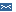 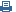 